UNIT PLANNING OVERVIEW FOR QUARTER: First Quarter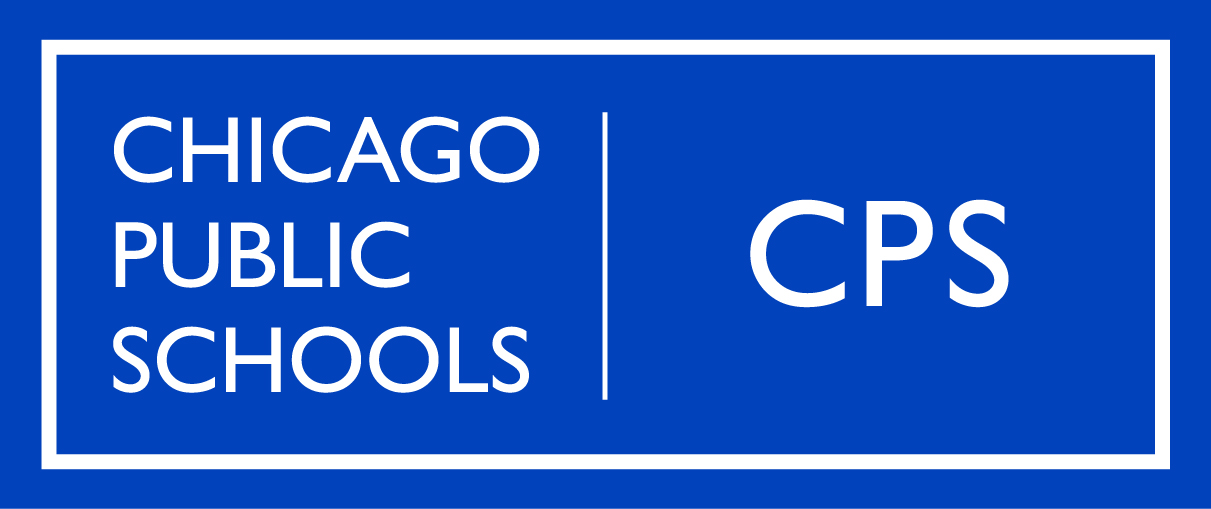 COMPLETE WITH HOME CONNECTIONTeacher Name: Chris Westfall	                                                                                              Grade Level: Sixth Grade Subject: ScienceTopic Description: MicrobiomesSubject: ScienceTopic Description: MicrobiomesSTAGE 1DESIRED RESULTSEstablished GoalsThis topic addresses the following Next Generation Science Standards:Performance Expectations: MS-LS1-1, MS-LS1-2, MS-LS1-3, MS-LS2-1, MS-LS2-2 Science and Engineering Practices: 1, 2, 3, 4, 5, 6, 7, 8Disciplinary Core Ideas: LS1:A, LS2.A Crosscutting Concepts: Scale, Proportion, and Quantity; Stability and Change; Cause and Effect; PatternsIn addition to the Next Generation Science Standards, this topic addresses the following Common Core Standards for ELA and Math:(Reading Informational Text) RI.6.1 – RI.6.10, RI.5.7, RI.5.10 (Writing) W6.1, W6.2, W6.4, W6.7 – W6.10 (Math Content) 6.RP.1, 6.RP.3, 6.NS.3, 6.NS.7, 6.SP.5Enduring UnderstandingsStudents will understand that many organisms are microscopic.Students will understand all living things are made of cells.Students will understand almost all cells are microscopic.Students will understand cells are much bigger than molecules.Students will understand that the human microbiome contains approximately 100 trillion microorganisms.Students will understand that the human body provides an environment for bacteria to survive.Students will understand that an infection in the human microbiome can make a person sick. Students will understand that antibiotics reduce the number of bacteria in the microbiome.Students will understand that living with fewer than normal helpful bacteria in their guts more easily become infected with harmful bacteria.Essential QuestionsHow can having 100 trillion microorganisms on and in the human body keep us healthy?How small are the microorganisms that live on and in the human body?How can fecal transplants cure patients infected with harmful bacteria? Students will know…Many organisms are microscopic.All living things are made of cells.Almost all cells are microscopic.Cells are much bigger than molecules.The human microbiome contains approximately 100 trillion microorganisms.The human body provides an environment for bacteria to survive.An infection in the human microbiome can make a person sick. Antibiotics reduce the number of bacteria in the microbiome.Living with fewer than normal helpful bacteria in their guts more easily become infected with harmful bacteria.Students will be able to…Students will be able to ask and answer questions.Students will be able to develop and use scale models.Students will be able to plan and carry out investigations.Students will be able to analyze, and interpret data. Students will be able to engage in argument from evidence.Students will be able to obtain, evaluate and communicate information.STAGE 2ASSESSMENT EVIDENCEPerformance TasksThe goals for assessment fall into three categories:1. Content knowledge—reflect the facts of science that students learn throughout the unit.2. Conducting investigations—focuses on skills needed for a successful scientific investigation.3. Building explanations—using discourse by presenting evidence that supports students’ ideas.Formative assessments are embedded within the investigations to provide diagnostic information to make decisions about instruction for individual students and the class.Performance Assessments are designed to look at a student’s ability to plan, organize, and conduct investigations and construct arguments -- in short, their ability to do science.  Often one whole part of an investigation is devoted to this process.  Scoring Guides are used to evaluate skills and abilities.Other EvidenceGrades will be based on an assortment of quizzes, tests, and assignments.Classwork- 40% Homework/Participation - 10%Quizzes- 20%Tests/Assessments- 30%STAGE 3 HOME/SCHOOL CONNECTIONLearning ActivitiesHave your child read or watch documentaries on the human microbiome, antibiotics and fecal transplants.Visit the Field Museum.Have your child plan and carry out another investigation and construct arguments using all the steps they’ve learned throughout this unit.